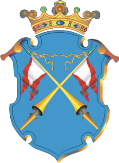 Республика КарелияАДМИНИСТРАЦИЯ КААЛАМСКОГО СЕЛЬСКОГО ПОСЕЛЕНИЯПОСТАНОВЛЕНИЕот  31 июля 2020 года	        № 22О внесении изменений в Постановление АдминистрацииКааламского сельского поселения № 15 от 15.06.2020г.Администрация Кааламского сельского поселения постановляет:Внести изменения в п. 3 Постановления Администрации Кааламского сельского поселения № 15 от 15.06.2020 г. «Об утверждении порядка сообщения отдельными категориями лиц о получении подарка в связи с протокольными мероприятиями, служебными командировками и другими официальными мероприятиями, участие в которых связано с исполнением ими служебных (должностных) обязанностей, сдачи и оценки подарка, реализации (выкупа) и зачисления средств, вырученных от его реализации» изложив его в следующей редакции:« 3. Настоящее постановление вступает в силу с момента его опубликования»Глава Кааламского сельского поселения                                      А.М. Мищенко 